Слепили под Новый год ребята снеговика. Всю зиму простоял снеговик на огороде. Радовался метелям и снегопадам.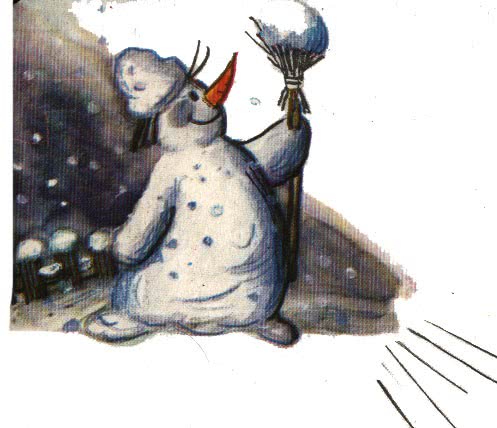 Но пошла зима на убыль. Кончились морозы.Наступила весна. Солнышко с каждым днём всё жарче да ярче. Пригорюнился снеговик: что-то с ним теперь будет?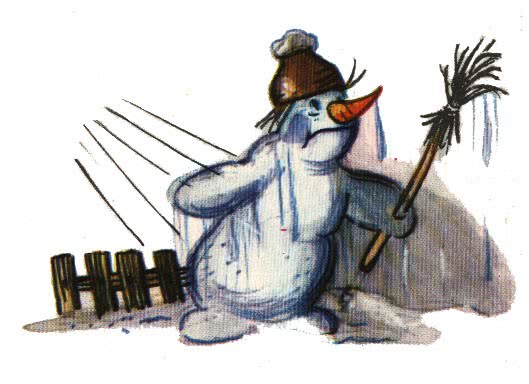 Тает снег. И снеговик тает.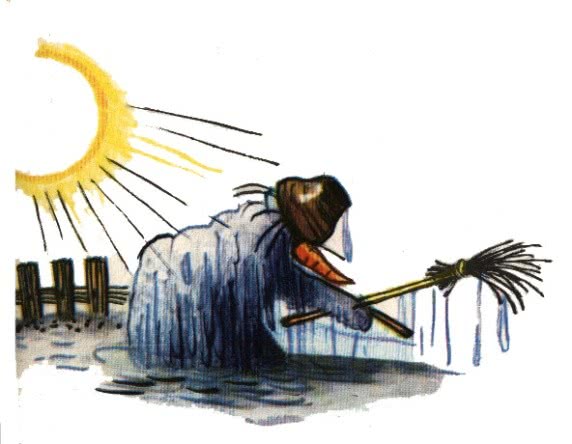 Весна в самом разгаре, уже и птицы с юга домой вернулись. И осталась от снеговика только лужица талой воды.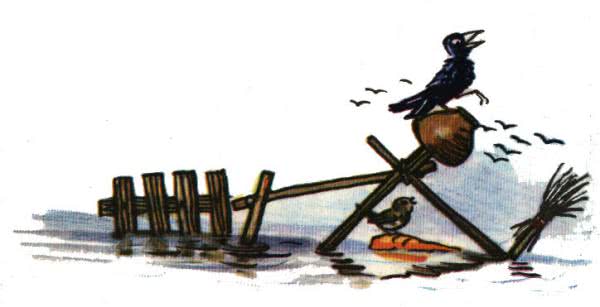 Прилетела на огород ворона. Каркает: некому теперь огород охранять, некому грядки сторожить! Растаял снеговик!Да рано ворона радовалась.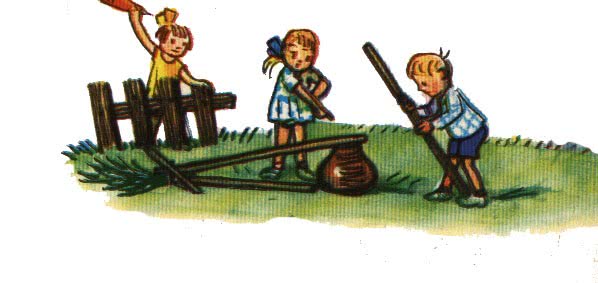 Собрали ребята палки, чугунки, метёлки — всё, что от снеговика осталось, — и поставили на огороде нового сторожа.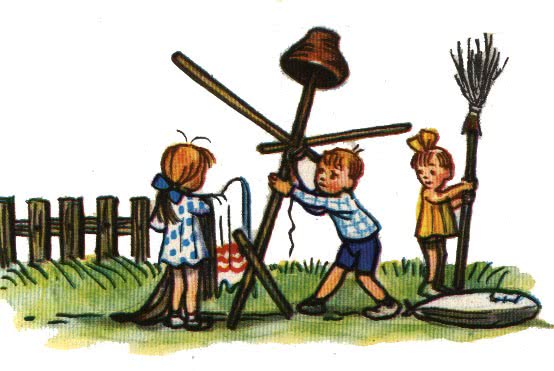 Чучело теперь будет огород от ворон охранять.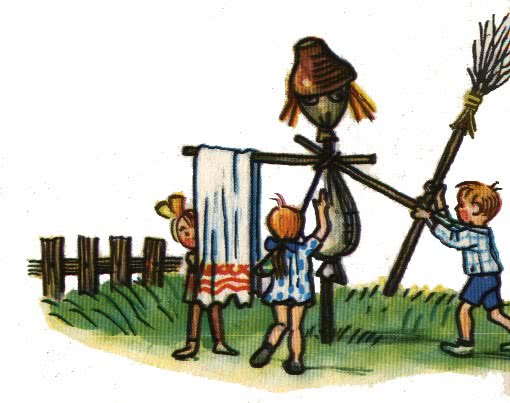 Стоит среди грядок чучело. Радуется жаркому летнему солнышку. Бабочкам улыбается. А ворон метёлкой отгоняет.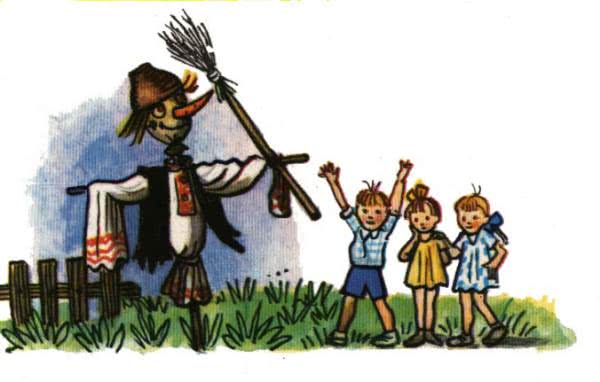 